HALU BOOK – programi poticanja čitanja na području općine ViškovoKalendar održavanja programa poticanja čitanja u knjižnici Halubajska zora  i poziv ciljanim skupinama na uključivanjeJavna ustanova Narodna knjižnica i čitaonica Halubajska zora kreće sa zanimljivim čitalačkim programima u mjesecu studenom kojima je cilj poticanje čitanja kod djece, mladih, nezaposlenih, osoba starijih od 54 godine i osoba s invaliditetom. U nastavku donosimo detalje svakog pojedinog programa, kome je isti namijenjen i termine održavanja te ovim pute pozivamo sve zainteresirane ciljane skupine s područja općine Viškovo da se prijave!! „Čitateljska radionica 54+“ Za koga?„Čitateljska radionica 54+“ namijenjena je osobama od 54 godine i više.Sadržaj radionice: Interaktivno komuniciranje s polaznicima, poticanje na čitanje i raspravu o pročitanoj knjizi te poticanje na kvalitetno provođenje vremena na čitateljskim druženjima. Trajanje: Predviđeno trajanje je 90 minuta po radionici.Datumi i vrijeme održavanja radionica:14.11.2022. – 14.00-15,30h17.11.2022. - 14.00-15,30h21.11.2022. - 14.00-15,30hRadionica „Mali čitateljski kutić“ Za koga?Radionica „Mali čitateljski kutić“ namijenjena je djeci školskog uzrasta od 7 do 12 godina.Sadržaj radionice: Interaktivno komuniciranje i poticanje djece na čitanje i podučavanje učenika kako pretraživati knjižni fondu knjižnicama i knjižarama, kao stvarati navike posjećivanja knjižnica i upućivati ih u rad knjižnice. Uključivanje djece u razgovor/debatu o pročitanome, crtanje i kreativno izražavanje. Trajanje: Predviđeno trajanje je 90 minuta po radionici.Datumi i vrijeme održavanja radionica:14.11.2022. – 16.00-17,30h17.11.2022. - 16.00-17,30hPričaonica za najmlađe Za koga?„Pričaonica za najmlađe“ namijenjena je djeci predškolskog uzrasta od 4 do 7 godina.Sadržaj radionice: Čitanje priča i bajki, poticanje čitanja od najranije životne dobi te razvijanje navike posjećivanja knjižnica. Rad na razvoju čitalačkih sposobnosti i kreativnosti. Djeca će se uključiti kroz čitanje priča i bajki, igru, razgovor/debatu o pročitanome, crtanje i kreativno izražavanje, čime će aktivnost dobiti i umjetničku komponentu.Trajanje: Predviđeno trajanje je 90 minuta po radionici.Datumi i vrijeme održavanja radionica:12.11.2022. – 10.00-11,30h21.11.2022. - 16.00-17,30h26.11.2022. - 10.00-11,30hČitateljski klub „V Book“ – za ciljanu skupinu mladi Za koga?Čitateljski klub „V Book“ namijenjena je mladima od 14 do 25 godina.Sadržaj radionice: Poticanje na čitanje i diskusiju o pročitanim knjigama, uz zajedničko odabiranje zanimljivih tema i voditeljeve prijedloge na čitanje zanimljivih knjiga. Navedene će aktivnosti svakako pozitivno utjecati na uključivanje ranjivih skupina u zanimljive čitalačke programe i time prevenirati osamljenost i socijalnu isključenost.Trajanje: Predviđeno trajanje je 90 minuta po radionici.Datumi i vrijeme održavanja radionica:12.11.2022. – 11.30-13,00h26.11.2022. - 11.30-13,00hČitateljski klub „V Book“ – za ciljanu skupinu osobe s invaliditetomZa koga?Čitateljski klub „V Book“ namijenjena je osobama s invaliditetom.Sadržaj radionice: Poticanje na čitanje i diskusiju o pročitanim knjigama, uz zajedničko odabiranje zanimljivih tema i voditeljeve prijedloge na čitanje zanimljivih knjiga. Navedene će aktivnosti svakako pozitivno utjecati na uključivanje ranjivih skupina u zanimljive čitalačke programe i time prevenirati osamljenost i socijalnu isključenost.Trajanje: Predviđeno trajanje je 90 minuta po radionici.Datumi i vrijeme održavanja radionica:14.11.2022. – 17.30-19,00h21.11.2022. - 17.30-19,00h28.11.2022. - 17.30-19,00hČitateljski klub „V Book“ – za ciljanu skupinu nezaposleni Za koga?Čitateljski klub „V Book“ namijenjena je nezaposlenim osobama koje su prijavljene u evidenciju nezaposlenih pri HZZ-u.Sadržaj radionice: Poticanje na čitanje i diskusiju o pročitanim knjigama, uz zajedničko odabiranje zanimljivih tema i voditeljeve prijedloge na čitanje zanimljivih knjiga. Navedene će aktivnosti svakako pozitivno utjecati na uključivanje ranjivih skupina u zanimljive čitalačke programe i time prevenirati osamljenost i socijalnu isključenost.Trajanje: Predviđeno trajanje je 90 minuta po radionici.Datumi i vrijeme održavanja radionica:17.11.2022. – 17.30-19,00h24.11.2022. - 17.30-19,00hPrijave i informacije o navedenim programima:Javna ustanova Narodna knjižnica i čitaonica Halubajska zoraMarinići 9, 51216 ViškovoRadno vrijeme: Ponedjeljak i četvrtak 14.00h – 19.00hUtorak, srijeda, petak 09.00h - 14.00h2. i 4. subota u mjesecu 09.00h– 13.00hTel/Fax: 051/682-404Mob.: 091/7876-282
mail: sredisnja.marinici@gmail.com  Napomena!!Prilikom dolaska na prvu radionicu/pričaonicu polaznici će morati dostaviti niže navedenu dokumentaciju temeljem koje će dokazati pripadnost ciljanoj skupini:Prijavite se!!! Sve radionice su u potpunosti besplatne!!Veselimo se vašem dolasku i zajedničkom druženju!!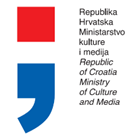 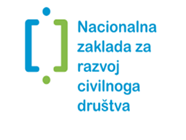 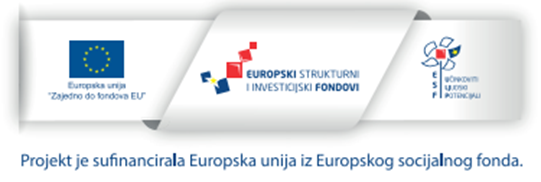 Sadržaj objave isključiva je odgovornost Javne ustanove Narodne knjižnice i čitaonice Halubajska zoraZa više o EU fondovima doznajte na www.esf.hr i www.strukturnifondovi.hr Djeca i mladi do 25 godina Za osobe starosti do 18 godinaPreslika osobne iskaznica ili rodni list ili drugi jednakovrijedan službeni dokument u kojem je naveden datum rođenja radi utvrđivanja dobi sudionika pri ulasku u projekt;Suglasnost roditelja/skrbnika za sudjelovanje osoba mlađe od 18 godina (maloljetnika) u projektnim aktivnostima i potpisivanje maloljetnih osoba na potpisanim listama (Knjižnica će pripremiti navedenu suglasnost koju će roditelj/skrbnik potpisati);Za osoba s navršenih 18 do 25 godinaPreslika osobne iskaznica ili rodni list ili drugi jednakovrijedan službeni dokument u kojem je naveden datum rođenja radi utvrđivanja dobi sudionika pri ulasku u projekt;Osobe starije od 54 godine -	Preslika osobne iskaznica ili drugi jednakovrijedan službeni u kojem je naveden datum rođenja radi utvrđivanja dobi sudionika pri ulasku u projekt;Nezaposleni uključujući dugotrajno nezaposlene osobePotvrda o vođenju u evidenciji HZZ-a;Osobe s invaliditetomNalaz, rješenje ili mišljenje relevantnog tijela vještačenja o vrsti invaliditetailiPotvrda o upisu u Hrvatski registar osoba s invaliditetom;